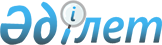 "Қазақстан Республикасының кейбір заңнамалық актілеріне құқық қорғау қызметі мәселелері бойынша өзгерістер мен толықтырулар енгізу туралы" 2013 жылғы 21 мамырдағы Қазақстан Республикасының Заңын іске асыру жөніндегі шаралар туралыҚазақстан Республикасы Премьер-Министрінің 2013 жылғы 18 шілдедегі № 109-ө өкімі

      1. Қоса беріліп отырған «Қазақстан Республикасының кейбір заңнамалық актілеріне құқық қорғау қызметі мәселелері бойынша өзгерістер мен толықтырулар енгізу туралы» 2013 жылғы 21 мамырдағы Қазақстан Республикасының Заңын іске асыру мақсатында қабылдануы қажет нормативтік құқықтық және құқықтық актілердің тізбесі (бұдан әрі – тізбе) бекітілсін.



      2. Қазақстан Республикасының мемлекеттік органдары:

      1) тізбеге сәйкес нормативтік құқықтық және құқықтық актілердің жобаларын әзірлесін және белгіленген тәртіппен Қазақстан Республикасының Үкіметіне бекітуге енгізсін;

      2) тиісті ведомстволық нормативтік құқықтық және құқықтық актілерді қабылдасын және қабылданған шаралар туралы Қазақстан Республикасының Үкіметін хабардар етсін.      Премьер-Министр                       С. Ахметов

Қазақстан Республикасы 

Премьер-Министрінің  

2013 жылғы 18 шілдедегі

№ 109-ө өкімімен    

бекітілген       

«Қазақстан Республикасының кейбір заңнамалық актілеріне құқық

қорғау қызметі мәселелері бойынша өзгерістер мен толықтырулар

енгізу туралы» 2013 жылғы 21 мамырдағы Қазақстан

Республикасының Заңын іске асыру мақсатында қабылдануы қажет

Қазақстан Республикасының нормативтік құқықтық және құқықтық

актілерінің тізбесі

      Ескертпе: аббревиатуралардың толық жазылуы:

      ЭҚСЖКА        – Қазақстан Республикасы Экономикалық және сыбайлас жемқорлыққа қарсы күрес агенттігі

      МҚА           – Қазақстан Республикасы Мемлекеттік қызмет істері агенттігі

      БП            – Қазақстан Республикасы Бас прокуратурасы

      ІІМ           – Қазақстан Республикасы Ішкі істер министрлігі

      Қаржымині     – Қазақстан Республикасы Қаржы министрлігі

      ТЖМ           – Қазақстан Республикасы Төтенше жағдайлар министрлігі

      ЭБЖМ          – Қазақстан Республикасы Экономика және бюджеттік жоспарлау министрлігі

      ДСМ           – Қазақстан Республикасы Денсаулық сақтау министрлiгi

      Қаржымині КБК – Қазақстан Республикасы Қаржы министрлігінің Кедендік бақылау комитеті.
					© 2012. Қазақстан Республикасы Әділет министрлігінің «Қазақстан Республикасының Заңнама және құқықтық ақпарат институты» ШЖҚ РМК
				Р/с

№Нормативтік құқықтық және құқықтық актінің атауыАктінің нысаныЖауапты мемлекеттік органдарОрындау мерзімі123451.Қазақстан Республикасы құқық қорғау органдары басшылығының Президенттік резервін қалыптастыру қағидаларын және оның лауазымдар тізбесін бекіту туралыҚазақстан Республикасы Президентінің ЖарлығыБП (келісім бойынша) (жинақтау), ЭҚСЖКА (келісім бойынша) ІІМ, ТЖМ, Қаржымині, ЭБЖМ2013 жылғы

шілде2.Полиграфологиялық зерттеу жүргізу қағидаларын бекіту туралы Қазақстан Республикасы Үкіметінің қаулысыБП (келісім бойынша) (жинақтау), ЭҚСЖКА (келісім бойынша) ІІМ, ТЖМ, Қаржымині, ЭБЖМ, ДСМ2013 жылғы

шілде3.Қазақстан Республикасы прокуратурасының органдары, ведомстволары және мекемелері лауазымдарының конкурстық негізде ауыстырылатын тізбесін, Қазақстан Республикасы прокуратурасының  органдарында, ведомстволарында  және мекемелерінде конкурс және тағылымдама өткізу қағидаларын бекіту туралыБП бұйрығыБП (келісім бойынша) (жинақтау), МҚА (келісім бойынша)2013 жылғы

тамыз4.Қазақстан Республикасы прокуратура органдары, ведомстволары мен мекемелері лауазымдарының санаттарына қойылатын біліктілік талаптарын бекіту туралыБП бұйрығыБП (келісім бойынша) (жинақтау), МҚА (келісім бойынша)2013 жылғы

тамыз5.«Қазақстан Республикасы прокуратура органдары мен мекемелерінің қызметкерлерін аттестаттау туралы ережені бекіту туралы» Қазақстан Республикасы Бас Прокурорының 2011 жылғы 31 қаңтардағы № 79оа бұйрығына өзгерістер мен толықтырулар енгізу туралыБП бұйрығыБП (келісім бойынша)2013 жылғы

тамыз6.«Қазақстан Республикасы прокуратура органдарының, ведомстволары мен мекемелерінің қарамағындағы адамдарды қызметке пайдалану қағидасын бекіту туралы» Қазақстан Республикасы Бас Прокурорының 2011 жылғы 31 мамырдағы № 403оа бұйрығына өзгерістер мен толықтырулар енгізу туралыБП бұйрығыБП (келісім бойынша)2013 жылғы

тамыз7.«Қазақстан Республикасы прокуратурасының органдары, ведомстволары және мекемелері қызметкерлерінің Сыныптық шендері мен әскери атақтары туралы қағиданы бекіту туралы» Қазақстан Республикасы Бас Прокурорының 2011 жылғы 17 мамырдағы № 409оа бұйрығына өзгерістер мен толықтырулар енгізу туралыБП бұйрығыБП (келісім бойынша)2013 жылғы

тамыз8.«Қазақстан Республикасы прокуратурасының органдарына, ведомстволарына және мекемелеріне Қызметке конкурстан тыс іріктеудің қағидасын бекіту туралы» Қазақстан Республикасы Бас Прокурорының 2011 жылғы 17 мамырдағы № 412оа бұйрығына өзгерістер мен толықтырулар енгізу туралыБП бұйрығыБП (келісім бойынша)2013 жылғы

тамыз9.«Қазақстан Республикасы прокуратура органдарының, ведомстволары мен мекемелерінің қызметкерлерін қызметтік тексеруден өткізудің, тәртіптік комиссияны және оның жұмысын қалыптастырудың және қызметкерлерді тәртіптік жауаптылыққа тартудың қағидасын бекіту туралы» Қазақстан Республикасы Бас Прокурорының 2012 жылғы 18 қаңтардағы № 98 бұйрығына өзгерістер мен толықтырулар енгізу туралыБП бұйрығыБП (келісім бойынша)2013 жылғы

тамыз10.«Қазақстан Республикасы прокуратура органдары, ведомстволары мен мекемелері қызметкерлерінің кәсіби деңгейін арттыруды ұйымдастырудың қағидасын бекіту туралы» Қазақстан Республикасы Бас Прокурорының 2012 жылғы 23 қаңтардағы № 111оа бұйрығына өзгерістер мен толықтырулар енгізу туралыБП бұйрығыБП (келісім бойынша)2013 жылғы

тамыз11.«Қазақстан Республикасының прокуратура органдарына Резервке қою және жұмысқа қабылдау үшін кандидаттарды іріктеудің қағидасын бекіту туралы» Қазақстан Республикасы Бас Прокурорының 2004 жылғы 30 маусымдағы № 479оа бұйрығының күші жойылды деп тану туралыБП бұйрығыБП (келісім бойынша)2013 жылғы

тамыз12.«Қазақстан Республикасы прокуратура органдарының қызметкерлері лауазымдарына қойылатын біліктілік талаптарын бекіту туралы» Қазақстан Республикасы Бас Прокурорының 2011 жылғы 16 мамырдағы № 402оа бұйрығының күші жойылды деп тану туралыБП бұйрығыБП (келісім бойынша)2013 жылғы

тамыз13.Қазақстан Республикасының қаржы полициясы органдары лауазымдарының санаттарына қойылатын біліктілік талаптарын бекіту туралыЭҚСЖКА бұйрығыЭҚСЖКА (келісім бойынша) (жинақтау), МҚА (келісім бойынша)2013 жылғы

тамыз14.Қазақстан Республикасының қаржы полициясы органдары лауазымдарының конкурстық негізде ауыстырылатын тізбесін, Қазақстан Республикасының қаржы полициясы органдарында конкурс және тағылымдама өткізу қағидаларын бекіту туралыЭҚСЖКА бұйрығыЭҚСЖКА (келісім бойынша) (жинақтау), МҚА (келісім бойынша)2013 жылғы

тамыз15.«Қазақстан Республикасы қаржы полициясы органдарының кадрларымен жұмыс жөніндегі кейбір мәселелер жөніндегі нұсқаулықты бекіту туралы» Қазақстан Республикасының Экономикалық және сыбайлас жемқорлық қылмысқа қарсы күрес агенттігі төрағасының 2011 жылғы 29 сәуірдегі № 66 бұйрығына өзгерістер мен толықтырулар енгізу туралыЭҚСЖКА бұйрығыЭҚСЖҚА (келісім бойынша)2013 жылғы

тамыз16.«Құқық қорғау органдарының лауазымдарына қойылатын типтік біліктілік талаптарын бекіту туралы» Қазақстан Республикасы Мемлекеттік қызмет істері агенттігі төрағасының 2011 жылғы 21 ақпандағы № 02-01-02/32 бұйрығының күші жойылды деп тану туралыМҚА бұйрығыМҚА (келісім бойынша)2013 жылғы

тамыз17.«Қазақстан Республикасы Мемлекеттік қызмет істері агенттігі төрағасының «Құқық қорғау органдарының лауазымдарына қойылатын типтік біліктілік талаптарын бекіту туралы» Қазақстан Республикасы Мемлекеттік қызмет істері агенттігі төрағасының 2011 жылғы 21 ақпандағы № 02-01-02/32 бұйрығына өзгерістер енгізу туралы» 2011 жылғы 6 қыркүйектегі № 02-01-02/189 бұйрығының күші жойылды деп тану туралыМҚА бұйрығыМҚА (келісім бойынша)2013 жылғы

тамыз18.«Қазақстан Республикасы Мемлекеттік қызмет істері агенттігі төрағасының «Құқық қорғау органдарының лауазымдарына қойылатын типтік біліктілік талаптарын бекіту туралы» 2011 жылғы 21 ақпандағы № 02-01-02/32 бұйрығына өзгерістер мен толықтырулар енгізу туралы» Қазақстан Республикасы Мемлекеттік қызмет істері агенттігі төрағасының 2012 жылғы 7 қыркүйектегі № 02-01-02/155 бұйрығының күші жойылды деп тану туралыМҚА бұйрығыМҚА (келісім бойынша)2013 жылғы

тамыз19.Қазақстан Республикасы ішкі істер органдары лауазымдарының санаттарына қойылатын біліктілік талаптарын бекіту туралыІІМ бұйрығыІІМ (жинақтау), МҚА (келісім бойынша)2013 жылғы

тамыз20.Қазақстан Республикасы ішкі істер органдары лауазымдарының конкурстық негізде ауыстырылатын тізбесін, Қазақстан Республикасының ішкі істер органдарында конкурс және тағылымдама өткізу қағидаларын бекіту туралыІІМ бұйрығыІІМ (жинақтау), МҚА (келісім бойынша)2013 жылғы

тамыз21.«Қазақстан Республикасы iшкi iстер органдарында қызмет өткерудiң кейбiр мәселелерi туралы» Қазақстан Республикасы Iшкi iстер министрiнiң 2011 жылғы 27 мамырдағы № 246 бұйрығына өзгерістер мен толықтырулар енгізу туралыІІМ бұйрығыІІМ2013 жылғы

тамыз22.Қазақстан Республикасының өртке қарсы мемлекеттік қызмет органдары лауазымдарының конкурстық негізде ауыстырылатын тізбесін, Қазақстан Республикасының өртке қарсы мемлекеттік қызмет органдарында конкурс және тағылымдама өткізу қағидаларын бекіту туралыТЖМ бұйрығыТЖМ (жинақтау), МҚА (келісім бойынша)2013 жылғы

тамыз23.Қазақстан Республикасының өртке қарсы мемлекеттік қызмет органдары лауазымдарының санаттарына қойылатын біліктілік талаптарын бекіту туралыТЖМ бұйрығыТЖМ (жинақтау), МҚА (келісім бойынша)2013 жылғы

тамыз24.«Қазақстан Республикасының өртке қарсы мемлекеттік қызмет органдарында қызмет өткерудің кейбір мәселелері туралы» Қазақстан Республикасының Төтенше жағдайлар министрінің 2012 жылғы 1 маусымдағы № 242 бұйрығына өзгерістер мен толықтырулар енгізу туралыТЖМ бұйрығыТЖМ2013 жылғы

тамыз25.Қазақстан Республикасының кеден органдары лауазымдарының конкурстық негізде ауыстырылатын тізбесін, Қазақстан Республикасының кеден органдарында конкурс және тағылымдама өткізу қағидаларын бекіту туралыҚаржыминінің бұйрығыҚаржымині, (жинақтау), МҚА (келісім бойынша)2013 жылғы

тамыз26.Қазақстан Республикасының кеден органдары лауазымдарының санаттарына қойылатын біліктілік талаптарын бекіту туралыҚаржыминінің бұйрығыҚаржымині, (жинақтау), МҚА (келісім бойынша)2013 жылғы

тамыз27.«Қазақстан Республикасының кеден органдарында қызмет өткерудің кейбір мәселелері туралы» Қазақстан Республикасы Қаржы министрлігінің Кедендік бақылау комитеті төрағасының 2012 жылғы 29 желтоқсандағы № 714 бұйрығына өзгеріс енгізу туралыҚаржымині

КБК-нің бұйрығыҚаржымині2013 жылғы

тамыз28.«Қазақстан Республикасының кеден органдарында қызмет өткерудің кейбір мәселелері туралы» Қазақстан Республикасы Қаржы министрінің 2012 жылғы 23 қазандағы № 468 бұйрығына өзгеріс енгізу туралыҚаржыминінің бұйрығыҚаржымині2013 жылғы

тамыз29.«Қазақстан Республикасының кеден органдарына конкурстық іріктеуден тыс қызметке орналасу ережесін бекіту туралы» Қазақстан Республикасы Қаржы министрінің 2011 жылғы 30 мамырдағы № 283 бұйрығына өзгерістер енгізу туралыҚаржыминінің бұйрығыҚаржымині2013 жылғы

тамыз